FICHA DE INSCRIÇÃO N°_____KAIRÓS PARA AS FAMÍLIASDia 22 de Setembro 2019 às 8h00Nome:_______________________________________________________Sexo: M (  ) F (  ) Endereço:________________________________________________________N°________   Bairro:____________________________Cidade:___________________________________ Telefone: (    )_________________Celular: (    )__________________                                 E-mail:_______________________________                                                                                                  Forma de pagamento: Dinheiro? (   )  Cartão. (   )  Como ficou sabendo do Retiro? (   ) Amigos (   ) Missa (   ) Rede Sociais (   ) Folder/CartazAvenida João Rodolfo Castelli, 2947- Bairro Putim - Tel: (012) 3944-1633Cep: 12.228-000 - São José dos Campos/SP  www.commagnificat.com.br.........................................................................................................................................................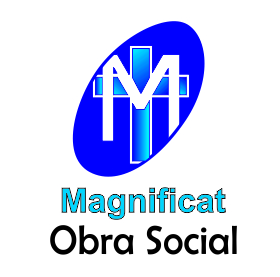 ASSOCIAÇÃO PRIVDA DE FIÉIS – COMUNIDADE MAGNIFICATFICHA DE INSCRIÇÃO N°_____KAIRÓS PARA AS FAMÍLIAS Dia 22 de Setembro 2019 às 8h00Nome:_______________________________________________________Sexo: M (  ) F (  ) Endereço:________________________________________________________N°________   Bairro:____________________________Cidade:___________________________________ Telefone: (    )_________________Celular: (    )__________________                                 E-mail:_______________________________                                                                                                  Forma de pagamento: Dinheiro. (   )  Cartão. (   ) Como ficou sabendo do Retiro? (   ) Amigos (   ) Missa (   ) Rede Sociais (   ) Folder/CartazAvenida João Rodolfo Castelli, 2947- Bairro Putim - Tel: (012) 3944-1633Cep: 12.228-000 - São José dos Campos/SP www.commagnificat.com.br